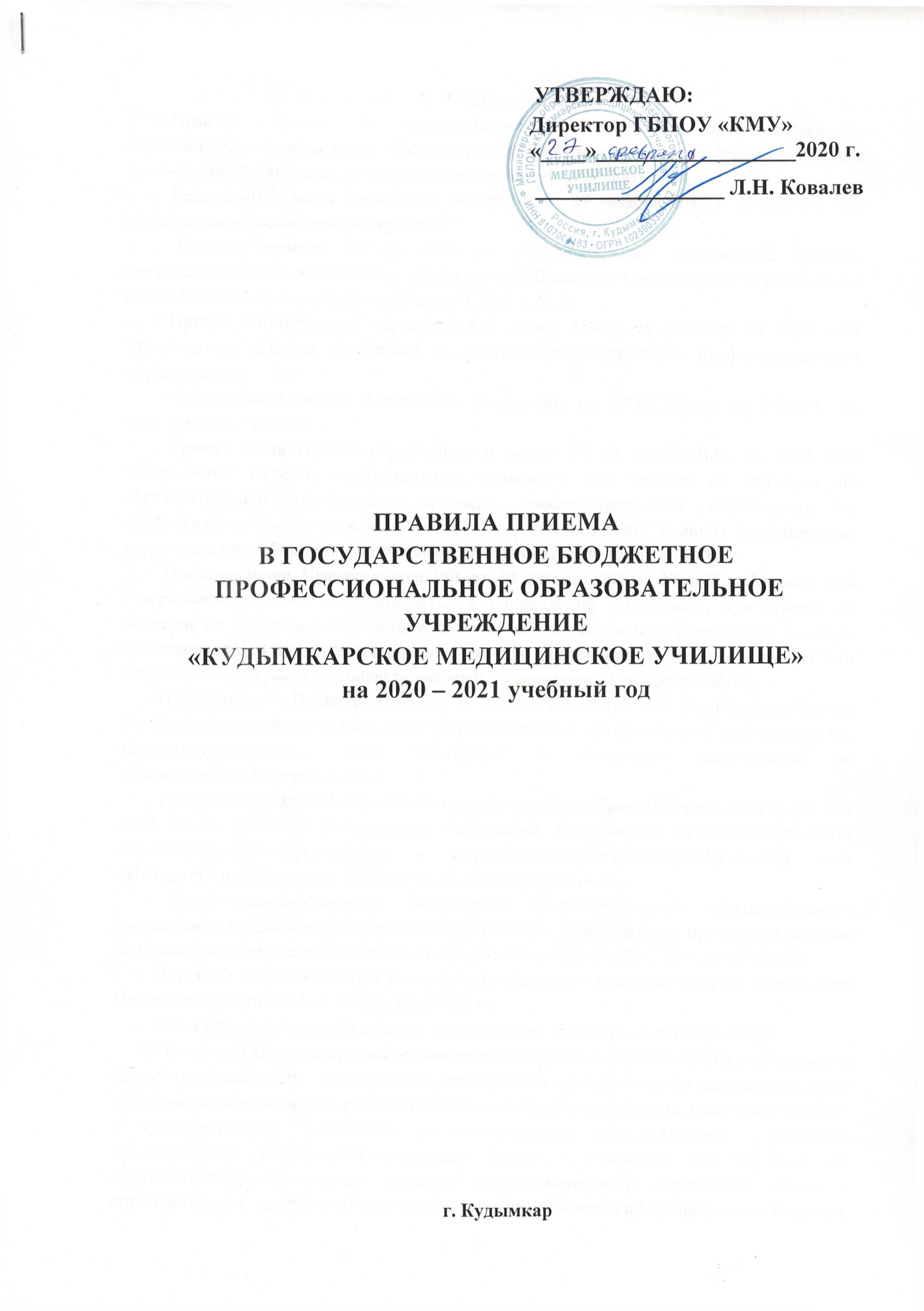 Общие положенияПравила приема в государственного бюджетного профессионального образовательного учреждения «Кудымкарское медицинское училище» (далее – Правила приема) разработаны в соответствии со следующими документами: - Федеральный Закон Российской Федерации от 29 декабря 2012 г. № 273-ФЗ «Об образовании в Российской Федерации»; - Порядок приема на обучение по образовательным программам среднего профессионального образования, утвержденный Приказом Министерства образования и науки Российской Федерации от 23 января 2014 г. № 36 - Приказ Министерства образования и науки РФ от 29.10.2013г. № 1199 «Об утверждении перечня профессий и специальностей среднего профессионального образования»;- Федеральный закон Российской Федерации от 27.07.2006г. № 152-ФЗ «О персональных данных»;- Приказ Министерства образования и науки РФ от 30.12.2013г. № 1422 «Об утверждении Перечня вступительных испытаний при приеме на обучение по образовательным программам среднего профессионального образования по профессиям и специальностям, требующих у поступающих наличия определенных творческих способностей, физических и (или) психологических качеств»;- Постановление Правительства РФ от 14 августа 2013г. № 697 г. Москва «Об утверждении перечня специальностей и направлений подготовки, при приеме на обучение по которым поступающие проходят обязательные предварительные осмотры (обследования) в порядке, установленном при заключении трудового договора или служебного контракта по соответствующей должности или специальности);- Постановление Правительства РФ от 10.07.2013г. №582 «Об утверждении Правил размещения на официальном сайте образовательной организации в информационно телекоммуникационной сети "Интернет" и обновления информации об образовательной организации»;- Приказ Федеральной службы по надзору в сфере образования и науки от 29 мая 2014 г. № 785 «Об утверждении требований к структуре официального сайта образовательной организации в информационно-телекоммуникационной сети «Интернет» и формату представления на нем информации»;- Устав государственного бюджетного профессионального образовательного учреждения «Кудымкарское медицинское училище», утвержденный приказом Агентства по управлению имуществом Пермского края от 28 мая 2018 г. № СЭД – 26-01-06-510; - Лицензия Государственной инспекции по надзору и контролю в сфере образования Пермского края № 3583 от 19 сентября 2014 г.; - Свидетельство о государственной аккредитации № 311 от 23 сентября 2014 г Настоящие Правила приема регламентируют прием граждан Российской Федерации (далее – граждане, лица, поступающие), иностранных граждан, лиц без гражданства, в том числе соотечественников за рубежом (далее – иностранные граждане, лица, поступающие) в государственное бюджетное профессиональное образовательное учреждение «Кудымкарское медицинское училище» (далее – училище) для обучения по образовательным программам среднего профессионального образования (далее –образовательные программы) за счет бюджетных ассигнований федерального бюджета, бюджетов субъектов Российской Федерации, местных бюджетов, по договорам об образовании, заключаемым при приеме на обучение за счет средств физических и (или) юридических лиц (далее - договор об оказании платных образовательных услуг), а также определяет особенности проведения вступительных испытаний для инвалидов и лиц с ограниченными возможностями здоровья.Прием иностранных граждан на обучение в образовательное учреждение осуществляется за счет бюджетных ассигнований бюджета субъектов Российской Федерации в соответствии с международными договорами Российской Федерации, Федеральными законами или установленной Правительством Российской Федерацией квотой на образование иностранных граждан в Российской Федерации, а также по договорам об оказании платных образовательных услуг.Прием в образовательное учреждение лиц для обучения по образовательным программам осуществляется по заявлениям лиц, имеющих основное общее или среднее общее образование, если иное не установлено Федеральным законом от 29 декабря 2012 г. N 273-ФЗ "Об образовании в Российской Федерации" (далее - Федеральный закон).Прием граждан с ограниченными возможностями здоровья в училище для получения среднего профессионального образования осуществляется на общедоступной основе.Училище проводит прием на 2020 – 2021 учебный год по следующим специальностям.На базе среднего (полного) общего образования:	- Специальность 31.02.01 Лечебное дело.На базе основного общего образования:	- Специальность 34.02.01 Сестринское дело.Государственное задание на подготовку специалистов со средним профессиональным образованием (контрольные цифры приема) в Училище по указанным в данном пункте Правил приема специальностям утверждается приказом Министерства образования Пермского края.Училище вправе осуществлять в пределах бюджетных мест целевой прием граждан в соответствии с договорами, заключенными с органами государственной власти, органами местного самоуправления в целях содействия им в подготовке специалистов со средним профессиональным образованием и организовывать на эти места отдельный конкурс.Училище вправе осуществлять в соответствии с законодательством Российской Федерации в области образования прием граждан сверх установленных бюджетных мест для обучения на основе договоров с оплатой стоимости обучения. При этом общее количество обучающихся в училище не должно превышать предельную численность, установленную в лицензии на право ведения образовательной деятельности.Училище осуществляет передачу, обработку и предоставление полученных в связи с приемом граждан в училище персональных данных поступающих в соответствии с требованиями законодательства Российской Федерации в области персональных данных без получения согласия этих лиц на обработку их персональных данных.Организация приема граждан в училищеОрганизация приема на обучение по образовательным программам осуществляется приемной комиссией образовательной организации (далее - приемная комиссия). Председателем приемной комиссии является директор училища.Состав, полномочия и порядок деятельности приемной комиссии регламентируются положением о ней, утверждаемым директором училища.Работу приемной комиссии и делопроизводство, а также личный прием поступающих и их родителей (законных представителей) организует ответственный секретарь, который назначается директором училища.Для организации и проведения вступительных испытаний по специальностям, требующим наличия у поступающих определенных творческих способностей, физических и (или) психологических качеств (далее - вступительные испытания), председателем приемной комиссии утверждаются составы экзаменационных и апелляционных комиссий. Полномочия и порядок деятельности экзаменационных и апелляционных комиссий определяются положениями о них, утвержденными председателем приемной комиссии.При приеме в училище директор училища обеспечивает соблюдение прав граждан в области образования, установленных законодательством Российской Федерации, гласность и открытость работы приемной комиссии.  С целью подтверждения достоверности документов, предоставляемых поступающими, приемная комиссия вправе обращаться в соответствующие государственные (муниципальные) органы и организации.III. Организация информирования поступающихУчилище объявляет прием граждан для обучения по основным профессиональным образовательным программам среднего профессионального образования на основании лицензии на право ведения образовательной деятельности по этим образовательным программам. С целью ознакомления поступающего и его родителей (законных представителей) с Уставом училища, лицензией на право ведения образовательной деятельности, со свидетельством о государственной аккредитации училища по каждой из специальностей, дающим право на выдачу документа государственного образца о среднем профессиональном образовании, основными профессиональными образовательными программами среднего профессионального образования, реализуемыми училищем, и другими документами, регламентирующими организацию образовательного процесса и работу приемной комиссии, училище размещает указанные документы на своем официальном сайте. До начала приема документов училище объявляет следующее:  Не позднее 1 марта: правила приема в училище; условия приема на обучение по договорам об оказании платных образовательных услуг;перечень специальностей, на которые училище объявляет прием в соответствии с лицензией на право ведения образовательной деятельности, и образования, необходимого для поступления;требования к уровню образования, которое необходимо для поступления (основное общее или среднее общее образование);перечень вступительных испытаний;информацию о формах проведения вступительных испытаний;возможность приема заявлений и необходимых документов, предусмотренных настоящими Правилами приема, в электронной форме. особенности проведения вступительных испытаний для инвалидов и лиц с ограниченными возможностями здоровья;информацию о необходимости (отсутствии необходимости) прохождения поступающими обязательного предварительного медицинского осмотра (обследования); в случае необходимости прохождения указанного осмотра - с указанием перечня врачей-специалистов, перечня лабораторных и функциональных исследований, перечня общих и дополнительных медицинских противопоказаний.Не позднее 1 июня: общее количество мест для приема по каждой специальности; количество мест, финансируемых за счет бюджетных ассигнований федерального бюджета, бюджетов субъектов Российской Федерации, местных бюджетов по каждой специальности (профессии), в том числе по различным формам получения образования;количество мест по каждой специальности (профессии) по договорам об оказании платных образовательных услуг, в том числе по различным формам получения образования;правила подачи и рассмотрения апелляций по результатам вступительных испытаний;информацию о наличии общежития и количество мест в общежитиях, выделяемых для иногородних поступающих; образец договора об оказании платных образовательных услуг.Информация, упомянутая в пунктах 17 и 18 настоящих Правил приема, помещается на информационном стенде приемной комиссии и на официальном сайте училища.  В период приема документов приемная комиссия училища ежедневно размещает на официальном сайте училища и информационном стенде приемной комиссии сведения о  количестве поданных заявлений по каждой специальности, организует функционирование специальных телефонных линий и раздела на официальном сайте училища  для ответов на обращения, связанные с приемом в образовательную организацию.IV. Прием документов от поступающихПрием документов для обучения по образовательным программам среднего профессионального образования на очную форму требующим у поступающих определенных психологических качеств (Приказ Минобрнауки России от 30.12.2013 №1422) начинается 19 июня и заканчивается 7 августа, а при наличии свободных мест прием документов продлевается до 25 ноября текущего года.Прием в училище для обучения по основным профессиональным образовательным программам среднего профессионального образования проводится на первый курс по личному заявлению граждан.Поступающий вправе подать заявление одновременно в несколько образовательных учреждений, на несколько специальностей, а также одновременно на бюджетные места и на места по договорам с оплатой стоимости обучения.При необходимости создания специальных условий при проведении вступительных испытаний – инвалиды и лица с ограниченными возможностями здоровья дополнительно – документ, подтверждающий инвалидность или ограниченные возможности здоровья, требующие создания указанных условий.При подаче заявления (на русском языке) о приеме в училище поступающий предъявляет: - документы, удостоверяющие его личность (оригинал и заверенную ксерокопию);- оригинал или заверенную ксерокопию документа об образовании и (или) документа об образовании и о квалификации;- 4 фотографии;Иностранные граждане, лица без гражданства, в том числе соотечественники, проживающие за рубежом:- копию документа, удостоверяющего личность поступающего, либо документ, удостоверяющий личность иностранного гражданина в Российской Федерации, в соответствии со статьей 10 Федерального закона от 25 июля 2002г. № 115- ФЗ «О правовом положении иностранных граждан в Российской Федерации»;	- оригинал документа (документов) иностранного	государства об образовании и (или) документа об образовании и о квалификации (далее - документ иностранного государства об образовании), если удостоверяемое указанным документом образование признается в Российской Федерации на уровне соответствующего образования в	соответствии	со статьей 107Федерального закона (в случае, установленном Федеральным законом, - также свидетельство о признании иностранного образования);- заверенный в установленном порядке перевод на русский язык документа иностранного государства об образовании и приложения к нему (если последнее предусмотрено законодательством государства, в котором выдан такой документ);	- копии документов или иных доказательств, подтверждающих принадлежность соотечественника, проживающего за рубежом, к группам, предусмотренным ст. 17 Федерального закона от 24 мая 1999г. № 99 - ФЗ «О государственной политике Российской Федерации в отношении соотечественников за рубежом»;- 4 фотографии (3x4).Фамилия, имя и отчество (последнее при наличии) поступающего, указанные в переводах поданных документов, должны соответствовать фамилии, имени и отчеству (последнее при наличии), указанных в документе, удостоверяющих личность иностранного гражданина в Российской Федерации.При необходимости создания специальных условий при проведении условий при проведении вступительных испытаний - инвалиды и лица с ограниченными возможностями здоровья дополнительно - документ, подтверждающий инвалидность или ограниченные возможности здоровья, требующие создания указанных условий.Поступающие помимо документов, указанных в пунктах 21.1 - 21.3 настоящего Порядка, вправе предоставить оригинал или ксерокопию документов, подтверждающих результаты индивидуальных достижений, а также копию договора о целевом обучении, заверенную заказчиком целевого обучения, или незаверенную копию указанного договора с предъявлением его оригинала.В заявлении поступающим указываются следующие обязательные сведения:фамилия, имя и отчество (последнее – при наличии);дата рождения;реквизиты документа, удостоверяющего его личность, когда и кем выдан;сведения о предыдущем уровне образования и документе об образовании и (или) документе об образовании и о квалификации, его подтверждающем;специальность, для обучения по которой он планирует поступать в училище, с указанием условий обучения и формы получения образования (в рамках контрольных цифр приема, мест по договорам об оказании платных образовательных услуг);нуждаемость в предоставлении общежития;необходимость создания для поступающего специальных условий при проведении вступительных испытаний в связи с его инвалидностью или ограниченными возможностями здоровья.В заявлении также фиксируется факт ознакомления (в том числе через информационные системы общего пользования) с уставом, лицензией на право ведения образовательной деятельности, свидетельством о государственной аккредитации и приложениями к ним по выбранной специальности или отсутствии указанного свидетельства и заверяется личной подписью поступающего.Подписью поступающего фиксируется также следующее: - получение среднего профессионального образования по программам подготовки специалистов среднего звена впервые;- ознакомление (в том числе через информационные системы общего пользования) с датой представления оригинала документа об образовании и (или) документа об образовании и о квалификации; В случае представления поступающим заявления, содержащего не все сведения, предусмотренные настоящим пунктом, и (или) сведения, не соответствующие действительности, училище  возвращает документы поступающему.При поступлении на обучение по специальностям, входящим в перечень специальностей при приеме на обучение по которым поступающие проходят обязательные предварительные медицинские осмотры (обследования) в порядке, установленном при заключении трудового договора или служебного контракта по соответствующей должности или специальности, утвержденный постановлением Правительства Российской Федерации от 14 августа 2013 г. № 697, поступающие проходят обязательные предварительные медицинские осмотры (обследования) в порядке, установленном при заключении трудового договора или служебного контракта по соответствующим должности, профессии или специальности (п.23 в ред. Приказа Минобрнауки России от 11.12.2015 № 1456).Заявление о приеме, а также необходимые документы могут быть направлены поступающим через операторов почтовой связи общего пользования (далее – по почте), а также в электронной форме в соответствии с Федеральным законом от 6 апреля 2011 г. № 63-ФЗ «Об электронной подписи», Федеральным законом от 27 июля . №149-ФЗ «Об информации, информационных технологиях и о защите информации», Федеральным законом от 7 июля . №126-ФЗ «О связи». Документы, направленные по почте, принимаются при их поступлении в образовательное учреждение не позднее сроков, указанных в п. 20.При личном представлении оригиналов документов поступающим допускается заверение их ксерокопии образовательным учреждением.При направлении документов через операторов почтовой связи общего пользования поступающий к заявлению о приеме прилагает ксерокопии документов, удостоверяющих его личность и гражданство, заверенную в установленном порядке ксерокопию документа об образовании и (или) документа об образовании и о квалификации, а также иные документы, предусмотренные настоящими Правилами.Документы направляются поступающим через операторов почтовой связи общего пользования почтовым отправлением с уведомлением и описью вложения. Уведомление и опись вложения являются основанием подтверждения приема документов поступающего.Не допускается взимание платы с поступающих при подаче документов.На каждого поступающего заводится личное дело, в котором хранятся все сданные документы.Личные дела поступающих хранятся в училище в течение шести месяцев с момента начала приема документов. Поступающему при личном предоставлении документов выдается расписка о приеме документов. Поступающие, представившие в приемную комиссию заведомо подложные документы, несут ответственность, предусмотренную законодательством Российской Федерации.По письменному заявлению поступающие имеют право забрать оригинал документа об образовании и (или) квалификации и другие документы, представленные поступающим. Документы должны возвращаться образовательной организацией в течение следующего рабочего дня после подачи заявления.V. Вступительные испытанияПри приеме граждан, поступающих на базе среднего (полного) общего образования для обучения по образовательным программам среднего профессионального образования вступительные испытания проводятся в письменной форме, при наличии конкурса учитывается средний балл документа об образовании государственного образца.В соответствии с перечнем вступительных испытаний при приеме на обучение по образовательным программам среднего профессионального образования по специальностям, требующим у поступающих наличия определенных психологических качеств проводится вступительное испытание (Приказ Минобрнауки РФ от 23.01.2014г № 36 п.5 Вступительные испытания) по специальностям:- Лечебное дело 31.02.01;- Сестринское дело 34.02.01.Вступительное испытание проводится в виде психологического испытания (в форме письменного тестирования) для поступающих на специальности (п.5.1) является обязательным и проводится после окончания срока приема документов по данным специальностям.Поступающему выдается лист вступительного испытания. Письменный ответ поступающего фиксируется в листе вступительного испытания и хранится в личном деле поступающего.Результаты	вступительного	испытания протоколируются, подписываются ответственным лицом, проводящим вступительное испытание и ответственным секретарем приемной комиссии и размещаются на сайте образовательного учреждения.Поступающие на бюджетные места, а также на места по договорам с оплатой стоимости обучения на определенную специальность принимаются по равным условиям.Лица, забравшие документы после завершения приема документов, выбывают из конкурса. Результаты вступительных испытаний оцениваются по зачетной системе. Успешное прохождение вступительных испытаний подтверждает наличие у поступающих определенных творческих способностей, физических и (или) психологических качеств, необходимых для обучения по соответствующим образовательным программам.VI. Особенности проведения вступительного испытания для инвалидов и лиц с ограниченными возможностями здоровьяДопуск инвалидов и лиц с ограниченными возможностями здоровья осуществляется только при наличии документов, подтверждающих разрешение на получение выбранной специальности.Инвалиды и лица с ограниченными возможностями здоровья при поступлении в образовательное учреждение сдают вступительное испытание с учетом особенностей психофизического развития, индивидуальных возможностей и состояния здоровья.При необходимости создания специальных условий при проведении вступительных испытаний - инвалиды и лица с ограниченными возможностями здоровья предоставляют документ, подтверждающий инвалидность или ограниченные возможности здоровья, требующие создания указанных условий.Вступительное испытание в виде психологического испытания в форме письменного тестирования для инвалидов и лиц с ограниченными возможностями проводится в одной аудитории совместно с поступающими, не имеющими ограниченных возможностей здоровья, если это не создает трудностей для остальных поступающих.VII. Общие правила подачи и рассмотрения апелляцийПо результатам вступительного испытания поступающий имеет право подать в апелляционную комиссию письменное заявление о нарушении, по его мнению, установленного порядка проведения испытания и (или) несогласии с его результатами (далее - апелляция).Рассмотрение апелляции не является пересдачей вступительного испытания. В ходе рассмотрения апелляции проверяется только правильность оценки результатов сдачи вступительного испытания.Апелляция подается поступающим лично на следующий день после объявления результата вступительного испытания. При этом поступающий имеет право ознакомиться со своей работой, выполненной в ходе вступительного испытания, в порядке, установленном училищем. Приемная комиссия обеспечивает прием апелляций в течение всего рабочего дня.Рассмотрение апелляций проводится не позднее следующего дня после дня ознакомления с работами, выполненными в ходе вступительных испытаний.Поступающий имеет право присутствовать при рассмотрении апелляции.Поступающий должен иметь при себе документ, удостоверяющий его личность и экзаменационный лист. С несовершеннолетним поступающим (до 18 лет) имеет право присутствовать один из его родителей или законных представителей, кроме несовершеннолетних, признанных в соответствии с законодательством Российской Федерации полностью дееспособными до достижения совершеннолетия.После рассмотрения апелляции выносится решение апелляционной комиссии об оценке по вступительному испытанию.При возникновении разногласий в апелляционной комиссии проводится голосование, и решение утверждается большинством голосов. Оформленное протоколом решение апелляционной комиссии доводится до сведения поступающего (под роспись). VIII. Зачисление в образовательное учреждениеПоступающий представляет оригинал документа об образовании и (или) документа об образовании и о квалификации до 15 августа.Для зачисления поступающих по каждой специальности составляется список, с учетом среднего балла документа об образовании и (или) квалификации и поданного заявления в порядке убывания (округленное сотовое значение после запятой). При одинаковом количественном значении среднего балла документа об образовании и (или) квалификации рассматривается наивысшая оценка по профилирующему предмету по специальностям: Лечебное дело, Сестринское дело – биология.По истечении сроков представления оригиналов документов об образовании и (или) документа об образовании и о квалификации директором училища издается приказ о зачислении лиц, рекомендованных приемной комиссией к зачислению и представивших оригиналы соответствующих документов.    Приложением к приказу о зачислении является пофамильный перечень указанных лиц. Приказ с приложением размещается на следующий рабочий день после издания на информационном стенде приемной комиссии и на официальном сайте училища.В случае, если численность поступающих, включая поступающих, успешно прошедших вступительные испытания, превышает количество мест, финансовое обеспечение которых осуществляется за счет бюджетных ассигнований бюджетов субъектов Российской Федерации, образовательное учреждение осуществляет прием на обучение по образовательным программам среднего профессионального образования на основе результатов освоения поступающими образовательной программы основного общего или среднего общего образования, указанных в представленных поступающими документах об образовании и (или) документах об образовании и о квалификации.Результаты индивидуальных достижений и (или) наличие договора о целевом обучении учитываются при равенстве результатов освоения поступающими образовательной программы основного общего или среднего общего образования, указанных в представленных поступающими документах об образовании и (или) документах об образовании и о квалификации.При наличии результатов индивидуальных достижений и договора о целевом обучении учитывается в первую очередь договор о целевом обучении.При приеме на обучение по образовательным программам образовательной организацией учитываются следующие результаты индивидуальных достижений:1) наличие статуса победителя и призера в олимпиадах и иных интеллектуальных и (или) творческих конкурсах, мероприятиях, направленных на развитие интеллектуальных и творческих способностей, способностей к занятиям физической культурой и спортом, интереса к научной (научно-исследовательской), инженерно-технической, изобретательской, творческой, физкультурно-спортивной деятельности, а также на пропаганду научных знаний, творческих и спортивных достижений в соответствии с постановлением Правительства Российской Федерации от 17 ноября 2015 г. N 1239 "Об утверждении Правил выявления детей, проявивших выдающиеся способности, сопровождения и мониторинга их дальнейшего развития" (Собрание законодательства Российской Федерации, 2015, N 47, ст. 6602; 2016, N 20, ст. 2837; 2017, N 28, ст. 4134; N 50, ст. 7633; 2018, N 46, ст. 7061);2) наличие у поступающего статуса победителя и призера чемпионата попрофессиональному мастерству среди инвалидов и лиц с ограниченными возможностями здоровья "Абилимпикс";3) наличие у поступающего статуса победителя и призера чемпионата профессионального мастерства, проводимого союзом "Агентство развития профессиональных сообществ и рабочих кадров "Молодые профессионалы (Ворлдскиллс Россия)" либо международной организацией "WorldSkills International".Порядок учета результатов индивидуальных достижений и договора о целевом обучении устанавливается образовательной организацией в правилах приема, утвержденных образовательной организацией, самостоятельно.При наличии свободных мест, оставшихся после зачисления, в том числе по результатам вступительных испытаний, зачисление в образовательную организацию осуществляется до 1 декабря текущего года.По письменному заявлению поступающих оригинал документа государственного образца об образовании и другие документы, представленные поступающим, должны возвращаться училищем в течение следующего рабочего дня после подачи заявления. За задержку, а также за несвоевременную выдачу оригинала документа государственного образца об образовании директор училища, а также ответственный секретарь приемной комиссии несут ответственность за неисполнение или ненадлежащее исполнение обязанностей в порядке, установленном законодательством Российской Федерации. 